программА комплексного развития систем коммунальной инфраструктуры муниципального образования «Парбигское сельское поселение» бакчарского района на 2013-2020 годыг. Томск,  2012 г. ПАСПОРТ ПРОГРАММЫХарактеристика существующего состояния коммунальной инфраструктурыХарактеристика существующего состояния системы теплоснабжения.Основные технические данные.Источники теплоснабжения – 11 шт.:в с. Парбиг:Котельная СОШ;Котельная СДК;Котельная больницы;Печь в здании музыкальной школы;Печь администрации поселения;Печи СОШ;Котельная  дома престарелых.в селе Новая Бурка:Новобурковская  котельная, ул. Ленина.в деревне Кенга:Здание ДК+ФАП.в деревне Кедровка:Здание ФАП.Установленная мощность  – 3,51 Гкал/час.Присоединенная нагрузка – 1,01 Гкал/час.Оборудование – 17 котлов.Основной вид  топлива – уголь/дрова.Схемы подключения котельных к тепловым сетям зависимые. Схемы теплоснабжения закрытого типа.Горячее водоснабжение отсутствует.Протяженность тепловых сетей составляет в двухтрубном исполнении – 1,045 кмУслуги теплоснабжения в основном оказываются объектам бюджетной и обслуживающей сферы.  Для отопления одноэтажных жилых зданий в поселении используются в основном автономные системы теплообеспечения на базе дровяных отопительных печей.Институциональная структура.Обеспечение теплом в Парбигском сельском поселении осуществляет 1 организация - ООО «Теплосервис».Показатели деятельности теплоснабжающего предприятия  Парбигского сельского поселения с 2009 по 2012 год сведены в таблицу 2.1.1.Таблица 2.1.1. - Анализ деятельности  теплоснабжающего предприятия МОВ таблице 2.1.2. представлены характеристики оборудования муниципальных котельных Парбигского поселения.Таблица 2.1.2.-  Характеристики источников теплоснабженияТепловые схемы данных источников теплоснабжения – одноконтурные. Температурный график котельных 95/70 ºС. Регулирование отпуска тепла центральное, качественное согласно утверждённому температурному графику. Исходная вода поступает в котельные из систем централизованного водоснабжения, в которые подаётся неочищенная вода артезианских скважин. Электроснабжение котельной централизованное, трёхфазное, напряжением 380 В.  Резервное электропитание не предусмотрено. Система тепловых сетей двухтрубная с работой по закрытой схеме. Балансы мощности системы теплоснабжения.Тепловой баланс складывается из полезного отпуска тепловой энергии, расхода на собственные нужды источников, потерь в тепловых сетях. За 2012 г. фактическая общая выработка тепловой энергии всеми источниками тепловой энергии сельского поселения составила 3,527 тыс. Гкал.Фактический уровень потерь тепловой энергии в тепловых сетях в 2012 г.  составил 13,32% от отпуска в сеть. Фактический полезный отпуск тепловой энергии потребителям от источников тепловой энергии в 2012 г.  составил 3,421 тыс. Гкал.На рисунке  1 показано распределение тепловой энергии по группам потребителей.Рис. 1. Распределение тепловой энергии по группам потребителейОсновным потребителем тепловой энергии от муниципальных источников теплоснабжения в Парбигском сельском поселении являются бюджетные организации- 81%, на население приходится лишь 3%. Остальные 16% приходится на тепловые потери (13%) и собственное потребление котельными (3%).Для обеспечения выработки и передачи тепловой энергии в 2011 г.  израсходовано:Уголь – 794,14 тонн;Дрова – 1396,7 м3;электрической энергии – 163,352тыс. кВт∙ч; воды – 1720,4 м3.Удельные показатели, характеризующие ресурсную эффективность теплоснабжения, в 2011 г.  следующие:–	удельный расход электроэнергии– 45,72 кВт/ч/Гкал;–	удельный расход топлива – 0,286 т.у.т/Гкал;–	удельный расход воды – 0,5 м3/Гкал.Зоны действия источников теплоснабжения.Зона действия источника тепловой энергии определяется границей действия тепловых сетей, присоединенных к этому источнику тепловой энергии.В Парбигском сельском поселении находится 11 муниципальных источников теплоснабжения, шесть из которых отопительные печи общей мощностью до 0,01 Гкал/час. Тепловые сети имеются только у Парбигской котельной расположенной по ул. Кооперативная,13 стр.1, котельной дома престарелых и котельной в с. Новая Бурка. Рассмотрим более подробно потребителей зон действия источников теплоснабжения:В зоне действия тепловых сетей Парбигскойкотельной находятся в основном бюджетные организации, расположенные по улицам  Кооперативная, Гагарина и Советская.В зону действия котельной попадают следующие здания:Детский сад;Лыжная база;СОШ корпус №1;СОШ корпус №2;Два многоквартирных жилых дома.В зоне действия тепловых сетей котельной дома престарелых находится:Одноэтажный корпус №1;Одноэтажный корпус №2;Прачечная;Гараж.В зоне действия тепловых сетей Новобурковской котельной находится:СОШ расположенная по ул. Ленина.Доля поставки ресурса по приборам учета.По состоянию на  2012 г. доля поставки тепловой энергии по приборам учета составила 60%. До  2013 г. планируется 100% оснащение приборами учета тепловой энергии.Резервы и дефициты системы теплоснабжения.В настоящее время производительность источников теплоснабжения составляет 
3,51 Гкал/час. Присоединенная нагрузка составляет 28,7%, резерв 71,3%. В связи с тем, что в ближайшие годы не планируется ввода новых бюджетных объектов и строительства новых многоквартирных жилых, домов нуждающихся в центральном отоплении, то к 2020 году картина не изменится и присоединенная нагрузка останется примерно на том же уровне.Так как присутствует переизбыток установленной мощности, источник теплоснабжения работает в неэффективном режиме, следствием чего является высокий тариф на тепловую энергию. Рекомендуется провести реконструкцию котельной Парбигской СОШ расположенной по ул. Кооперативная и Новобурковской котельной расположенной по ул. Ленина, с установкой котлов меньшей мощности и соответствующего вспомогательного оборудования. Безопасность и надежность системы.Основным  показателем работы теплоснабжающих предприятий является бесперебойное и качественное обеспечение тепловой энергии потребителей, которое достигается за счет повышения надежности теплового хозяйства. Для этого необходимо выполнять следующие мероприятия:обеспечение соответствия технических характеристик оборудования источников тепла и тепловых сетей условиям их работы;резервирование наиболее ответственных элементов систем теплоснабжения и оборудования;выбор схемных решений как для системы теплоснабжения в целом, так и по конфигурации тепловых сетей, повышающих надежность их функционирования;контроль теплоносителя по всем показателям качества воды, что обеспечит отсутствие внутренней коррозии и увеличение срока службы оборудования и трубопроводов;осуществление контроля затопляемости тепловых сетей, что позволит уменьшить наружную коррозию трубопроводов;комплексный учет энергоносителей (газ, электроэнергия, вода, теплота в системе отопления); АСУ ТП котлов с центральной диспетчеризацией функций управления эксплуатационными режимами;постоянный контроль за соблюдением температурных графиков тепловых сетей в зависимости от температуры наружного воздуха, удельных норм на выработку 1 Гкал по топливу, воде, химических реагентов и качественной подготовки источников теплоснабжения и объектов теплопотребления.Тариф на коммунальные ресурсы.Утвержденный тариф на тепловую энергию в Парбигском сельском поселении  на 2012 год установлен в размере  4123,42 руб./Гкал (темп роста 2009-2012 гг. – 21,6%).Основные проблемы системы теплоснабжения:Моральный и физический износ основного и вспомогательного котельного оборудования;Недостаток вспомогательного оборудования котельных: оборудования ХВО, средств автоматики, приборов учёта по потреблению воды и отпускаемой тепловой энергии;Отсутствие крытых угольных складов;Высокий уровень тепловых потерь в тепловых сетях вследствие  значительного  износа трубопроводов и теплоизоляции;Высокая себестоимость производства тепловой энергии при низкой эффективности использования топливно-энергетических ресурсов;Отсутствие приборов учета тепловой энергии. Характеристика существующего состояния системы водоснабжения.Основные показатели системы водоснабжения:Артезианские скважины –  3шт;Водонапорные башни – 3 шт;Одиночное протяжение водопроводной сети – 6,381 км;Полезный отпуск воды – 7,007 тыс. м3.Институциональная структура.Водоснабжение и обеспечение содержания водозаборных сооружений на территории Парбигского сельского поселения осуществляет МУП «Бакчарские коммунальные системы» (с. Парбиг, д. Новая Бурка,  д. Кедровка);Услугами водоснабжающей организации пользуются 378 человек. Из них 314 человек пользуются водой из уличных водоразборных колонок, и 64 человек, проживающих в жилых домах, оборудованных централизованным водоснабжением, с нормативом 1,52 м3 в месяц.Характеристика системы водоснабжения.Система водоснабжения населенного пункта хозяйственно-питьевая, противопожарная низкого давления.Система подачи воды – централизованная.В целом по Парбигскому поселению удельный вес площади, оборудованной центральным водопроводом, составляет 16,2 %.Как видно из рисунка 2, основными потребителями воды поселения являются: жилищный фонд – 55%, бюджетные потребители – 29%, прочие абоненты – 16%.Рис.2.Распределение воды по группам потребителейСхема городской водонапорной сети тупиковая. Сети водоснабжения выполнены из стальных, чугунных и полиэтиленовых труб. Трубы в полиэтиленовом исполнении используются сравнительно недавно и в процентном соотношении к общей протяженности имеют небольшую долю. Основная масса водопроводов выполнена из чугуна и стали. Проблемой использования стальных труб является коррозия, для чугунных – хрупкость материала при сезонных подвижках грунта, что при значительных сроках эксплуатации приводит к повреждениям на трубопроводах. В таблице 2.2.1. представлена характеристика водопровода Парбигского сельского поселения.Таблица 2.2.1.- Характеристика водопроводных сетей Парбигского поселения.Население, необеспеченное услугами централизованного водоснабжения, использует воду из колодцев и собственных скважин.Источником водоснабжения являются подземные воды. Существующая схема водоснабжения следующая: вода подается из водозаборных скважин в водонапорную башню и в водопроводную сеть.Система хозяйственно-питьевого водоснабжения представлена следующим составом сооружений:1. Подземный водозабор, состоящий из эксплуатационных скважин и сборных водопроводов;2. Напорно-регулирующие сооружения (водопроводные башни);3. Водопроводные сети.Характеристики оборудования артезианских скважин и водонапорных башен приведены в таблицах 2.2.2. и 2.2.3.Таблица 2.2.2.- Характеристика водозаборных скважин Парбигского поселения.Таблица 2.2.3.- Характеристика водонапорных башен в Парбигском поселении.Балансы мощности и ресурса. Резервы и дефициты системы водоснабжения.Объем реализации воды потребителямисельского поселения к 2020 г. останутся на прежнем уровне в связи с тем, что в прогнозных показателях не наблюдается роста в численности населения и ввода новых бюджетных объектов.Тарифы, плата за подключение (присоединение), структура себестоимости производства и транспорта ресурса.Регулирование тарифов на услуги водоснабжения, оказываемые МУП «БКК», осуществляет орган регулирования Томской области – Управление по тарифному регулированию.Установленный тариф в 2012 году составил 36,59 руб./м3, темп роста с 2010 по 2012 год составил 16,6%.Основные проблемы системы водоснабжения:Отсутствие станции водоочистки;Ветхое состояние скважин;Ветхое состояние водонапорных башен;Ветхое состояние сетей водоснабжения и водоразборных колонок;Отсутствие приборов учета холодной воды на источниках. Характеристика существующего состояния системы водоотведения.Характеристика системы водоотведения.На территории Парбигского сельского поселения канализационно-очистные и канализационно-насосные сооружения отсутствуют. В настоящее время канализационный (самотечный) коллектор существует только в с.Бакчар. Ливневых канализаций в поселении нет, отвод вешних вод (дождевая вода, вода от таяния снега, технологический сброс) происходит по водопропускным канавам.Отвод стоков в Парбигском поселении производится в самодельные ямы (на рельеф).Основные проблемы системы водоотведения:Отсутствие сетей водоотведения от объектов социальной сферы, жилых домов, оборудованных системами внутреннего водоснабжения, организаций и предприятий, использующих воду в больших объемах;Отсутствие локальных канализационных очистных сооружений. Характеристика существующего состояния системы утилизации ТБО. Утилизация твердых бытовых отходов в Парбигском сельском поселении производится на санкционированных местах размещения. Вывозом занимаются сами жители поселения.В таблице 2.4.1. представлена характеристика состояния утилизации ТБО.Таблица 2.4.1.- Характеристика состояния утилизации ТБО.Основные проблемы системы утилизации ТБО:Отсутствие соответствующего полигона для утилизации твердых бытовых отходов.Характеристика существующего состояния газоснабженияГазоснабжение в Парбигскомсельском поселении отсутствует. Существуют лишь небольшие поставки сжиженного газа в баллонах для части населения.Краткий анализ состояния установки приборов учета и энергоресурсосбережения у потребителейВ соответствии со ст. 12 Федерального закона от 23.11.2009 №261-ФЗ «Об энергосбережении и повышении энергетической эффективности и о внесении изменений в отдельные законодательные акты Российской Федерации» (в редакции от 11.07.2011) в целях повышения уровня энергосбережения в жилищном фонде и его энергетической эффективности в перечень требований к содержанию общего имущества собственников помещений в многоквартирном доме включаются требования о проведении мероприятий по энергосбережению и повышению энергетической эффективности многоквартирного дома. Соответственно должно быть обеспечено рациональное использование энергетических ресурсов за счет реализации энергосберегающих мероприятий (использование энергосберегающих ламп, приборов учета, более экономичных бытовых приборов, утепление многоквартирных домов и мест общего пользования и др.).В соответствии со ст. 24 ФЗ-№ 261, начиная с 1 января 2010 года бюджетное учреждение обязано обеспечить снижение в сопоставимых условиях объема потребленных им воды, дизельного и иного топлива, мазута, природного газа, тепловой энергии, электрической энергии, угля в течение пяти лет не менее чем на пятнадцать процентов от объема фактически потребленного им в 2009 г. каждого из указанных ресурсов с ежегодным снижением такого объема не менее чем на три процента.В соответствии со ст. 13 ФЗ-№ 261, до 01.07.2012 собственники жилых домов, собственники помещений в многоквартирных домах, обязаны обеспечить оснащение таких домов приборами учета используемых воды, тепловой энергии, электрической энергии, а также ввод установленных приборов учета в эксплуатацию. При этом многоквартирные дома в указанный срок должны быть оснащены коллективными (общедомовыми) приборами учета используемых воды, тепловой энергии, электрической энергии, а также индивидуальными и общими (для коммунальной квартиры) приборами учета используемых воды, электрической энергии. Соответственно должен быть обеспечен перевод всех потребителей на оплату энергетических ресурсов по показаниям приборов учета за счет завершения оснащения приборами учета воды, тепловой энергии, электрической энергии зданий и сооружений, а также их ввода в эксплуатацию.Установка приборов учета и мероприятия по энергосбережению у потребителей проводятся в рамках реализации следующих программ:Программа в области энергосбережения и повышения энергетической эффективности на территории Бакчарского района Томской области на период с 2010 по 2012 годы;Программа в области энергосбережения и повышения энергетической эффективности на территории Бакчарского района Томской области на период с 2013 по 2015 годы и на перспективу до 2020 года;Программы направлены на обеспечение рационального использования энергетических ресурсов (тепловой энергии, электрической энергии, воды), оснащение приборами и системами учета потребляемых ресурсов: тепловой энергии, электрической энергии, холодной воды (в части многоквартирных домов, объектов социальной сферы и источников энергоснабжения). Работы по установке приборов учета планируется завершить в 2013 г.Перспективы развития МО и прогноз спроса на коммунальные ресурсы.Перспективные показатели развития МО.Расчетные данные, полученные в результате прогнозирования численности населения Парбигского сельского поселения на перспективу до 2020 г. с учетом эмиграции людей в связи с социально-экономическими показателями, приведены в таблице 3.1.1.Таблица 3.1.1. – Возрастная структура населения Парбигского сельского поселения По состоянию на 01.01.2012 г. жилой фонд Парбигскогосельского поселения составил 46857 кв.м. Характеристика жилого фонда Парбигского сельского поселения на 01.01.2012 г. представлена в таблице 3.1.2.Таблица 3.1.2. – Характеристика жилого фонда Парбигского сельского поселения на 01.01.12Таблица 3.1.3. – Расчет объемов и площадей территорий нового жилищного строительства Парбигского сельского поселенияТаким образом, жилой фонд на перспективу 2020 г. должен составлять 46218,8 кв. м общей площади.	Прогноз спроса на коммунальные ресурсы.Прогноз спроса по каждому из коммунальных ресурсов по Парбигского поселения произведен на основании следующих показателей:прогнозная численность постоянного населения в 2012 г. – 2426 чел., в 2020 г. –2306 чел.;установленных нормативов потребления коммунальных услуг;программы энергосбережения.Оценка доступности для граждан Парбигского сельского поселения совокупной платы за потребляемые коммунальные услуги основывается на объективных данных о платежеспособности населения (таблица 3.2.1). Таблица 3.2.1-Анализ доли коммунальных услуг в доходе населения за 2010-2011г.г.* При расчете показателя доступности коммунальных услуг относительно среднедушевого дохода, не учитывалась величина затрат на текущий ремонт, содержание жилья, печное топливо и вывоз ТБО.Целевые показатели развития коммунальной инфраструктуры.Система теплоснабженияЭффективность работы системы теплоснабжения Парбигского сельского поселения характеризуют следующие показатели (таблица 4.1.).Таблица 4.1.-Целевые показатели системы теплоснабжения* Потребление ТЭ рассчитано с учетом увеличения объемов и площадей территорий нового жилищного строительства, печное топливо население приобретает самостоятельно.Системы водоснабженияЭффективность работы системы водоснабжения Парбигского сельского поселения характеризуют следующие показатели (таблица 4.2.).Таблица 4.2.-Целевые показатели системы холодного водоснабжения* Горячее водоснабжение отсутствует, так как нет водопровода для горячей воды. Система водоотведения отсутствует. Прогноз потребления холодной воды взят усреднено.Системы электроснабженияВ связи с нехваткой данных, объем потребления электрической энергии населением Парбигскогосельского поселения.не спрогнозирован и не рассчитан.Программа инвестиционных проектов, обеспечивающих достижения целевых показателей.Инвестиционные проекты по системам коммунальной инфраструктуры в Парбигском поселении не разработаны, однако утвержден перечень необходимых мероприятий, обеспечивающий повышение надежности и качества коммунальных услуг, а также снижение издержек энергоснабжающих организации при их предоставлении (таблица 5.1.).Таблица 5.1. – Мероприятия по обеспечению повышения надежности и качества коммунальных услуг.Управление программойОрганизация управления программой осуществляется Администраций Парбигскогопоселения.Для осуществления контроля за ходом выполнения программы Глава Администрации Парбигского поселения назначает ответственных за реализацию Программы, в функции которых  входит  разработка плана-графика работ по реализации Программы, разработка отчетности по выполнению мероприятий, разработка порядка и сроков корректировки программы.Мониторинг целевых индикаторов Программы выполняется совместно с энергоснабжающими организациями МО.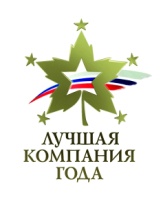 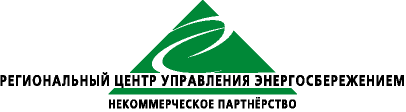 СОГЛАСОВАНОИСПОЛНИТЕЛЬГлава Парбигского сельского поселения_________________С.П. Аникин      «___» _____________ 2012 г.И.о. директораНекоммерческого Партнерства «Региональный центр управления энергосбережением»_________________ А.В. Дидрих«___» _____________ 2012 г.Наименование ПрограммыПрограмма комплексного развития систем коммунальной инфраструктуры муниципального образования «Парбигское сельское поселениеБакчарского района» на период с 2013-2020 годыОснование для разработки ПрограммыПриказ Министерства регионального развития РФ от 06.05.2011г. № 204  «О разработке программ комплексного развития систем коммунальной инфраструктуры муниципальных образований»;Федеральный закон от 27.07.2010 № 190-ФЗ «О теплоснабжении»Заказчик программыАдминистрациейПарбигского сельского поселения Бакчарского района Томской областиОсновные разработчики ПрограммыНекоммерческое партнерство «Региональный центр управления энергосбережением» совместно сАдминистрациейПарбигского сельского поселения Бакчарского района Томской областиЦель ПрограммыОбеспечение  развития коммунальных систем  и объектов в соответствии с потребностями  жилищного  строительства, повышение качества производимых  для  потребителей коммунальных услуг, улучшение экологической ситуацииЗадачи Программы 1. Инженерно-техническая оптимизация коммунальных систем. 2. Взаимосвязанное перспективное планирование  развития систем. 3. Обоснование мероприятий по комплексной реконструкции и модернизации 4. Повышение надежности систем  и качества предоставления коммунальных услуг.  5. Повышение  инвестиционной привлекательности коммунальной инфраструктуры муниципального образования.  Важнейшие целевые показатели программы1.	Объем потерь ресурсов в централизованных системах тепло- и водоснабжения;2.	Доля расходов на коммунальные услуги в совокупном доходе семьи3.	Уровень собираемости платежей за потребленные  коммунальные услугиСроки и этапы реализации ПрограммыСрок реализации программы 2013-2020 годы.Этапы осуществления Программы:первый этап – с 2013 г.  по 2015 г.;второй этап – с 2016г. по 2020 г.Объёмы и источники финансированияОбъем финансирования  Программы  составляет  13,865млн.руб., в т.ч. по видам коммунальных услуг:  Теплоснабжение: 5,140 млн. руб.Водоснабжение: 8,725 млн. руб.ПоказателиЕд. изм.2009201020112012Выработано ТЭГкал3758,73986,53764,03527,0Расход ТЭ на собственные нуждыГкал105,4105,4105,4105,8Отпущено в сеть ТЭГкал3653,33881,13658,63421,2в т.ч. населениюГкал47,547,589,8112,4бюджетГкал2941,83169,62788,72853,3прочие потребителиГкал----собственное потреблениеГкал----Потери ТЭ в сетяхГкал664,0664,0780,1455,54Потери ТЭ в сетях%18,1817,1121,3213,32Установленная мощностьГкал/ч3,513,513,513,51Присоединенная нагрузкаГкал/ч1,011,011,011,01Расход топливат.у.т.1005,311061,87938,77914,48Утвержденный тариф ТЭруб./Гкал3232,03532,03808,033808,033994,014123,42Площадь отапливаемого жилфондам2137,2137,2226,2226,2КотельнаяВид топливаУстановленная мощность котельной Гкал/часТипы котлоагрегатов, их кол-во, год вводаПроцент износа, %Котельная МБУ «Парбигский СДК» ул. Советская , 55 (встроенная)уголь, дрова0,1Водогрейный / 2шт/ ОКВУ-60 (2010г)10Парбигская котельная, ул. Кооперативная,13, стр.1уголь, дрова1,23Водогрейные / 4шт. / НР-18(2шт. 2003г.),   КВЗр-0,46-95 (2шт. 2008г., 2009г.)15Котельная МБУЗ «Бакчарская ЦРБ» филиал (встроенная) ул. Некрасова,5уголь, дрова, эл/энергия0,108Водогрейные / 2шт. / ТРЕВ АКТВ-50(1шт. 2009г.),   N=45кВт(1шт.2009г. –Эл/энергия)15Здание музыкальной школы, ул. Советская,дрова0,01Печь отопительная / 1шт./-Котельная ОГБУ «Парбигский Дом для одиноких и престарелых Бакчарского района», ул. Промышленная, 4дрова0,9Водогрейные / 3шт. / НР-18(2шт. 1993г., 1шт.-2005г)  40Новобурковская котельная, ул. Ленина25 «Б»уголь, дрова1,1Водогрейные / 3шт. / НР-18(1шт. 1987г.),   КВЗр-0,46-95 (2шт. 2007г.)  40Здание ДК+ФАП (д. Кенга)дровадо 0,01Печь отопительная / 1шт./-Здание ФАП (д. Кедровка)дровадо 0,01Печь отопительная / 1шт./-Населенный пунктПротяженность по материалу труб, кмПротяженность по материалу труб, кмПротяженность водопроводных сетей, кмНеобходимо заменить, кмНеобходимо новое строительство, кмВодоразборные колонки, шт.с. ПарбигСталь0,56Ду до 50мм--25с. ПарбигЧугун4,0Ду=100мм--25с. ПарбигПХВ0,26Ду до 50мм--25с. Новая буркаЧугун0,380Ду=100мм--2с. Новая буркаСталь0,241Ду=50мм--2д. КедровкаЧугун0,940Ду=100мм--7Итого-6,381---34Населенный пункт№ паспорта скважины и год ввода в эксплуатациюДебит скважины по паспорту, м3/часФактическая производитель-ность, м3/часГлубина скважины, мТип и марка насосного оборудованияНеобходимость ремонта либо нового строительствас. Парбиг№28/84 -1984г.,                       ул. Совесткая,951010150ЭЦВ 6-10-80неудовл. п. Новая Бурка№80/67г 1967г.                         ул. Ленина,318,08,047,5ЭЦВ 6-10-80неудовл. п. Кедровка№13/88-1988г.,                         ул. Центральная,193,03,0110,0ЭЦВ 6-10-80неудовл. Населенный пунктНомер (адрес)Год ввода в эксплуатациюВысота башниЕмкость бака, м3Необходимость ремонта либо нового строительства  с. Парбигул. Совесткая,951984915Требует 100% замены водонапорная башня  с увеличением ее высоты не менее 15м  и деревянный павильон в 2014гп. Новая Буркаул. Ленина,3119671115Требует 100% замены водонапорная башня  на бак-аккумулятор и деревянный павильон в 2016гп. Кедровкаул. Центральная,1920058,5Бака нетМожно предусмотреть пробивку новых скважин в количестве 4 -6 шт. (см. схему) в разных концах данного населенного пункта, глубиной 20-25м каждая, т.к. населения 54чел. или  выкопать общественные колодцыНаименование  объекта  размещения  отходовОрганизация,  обслуживающая  санкционированный  объект  размещения  отходов  (наименование,  юридический  адрес)Образовано  отходов  на  территории  поселения  за  2010г, тоннРазмещено  отходов  за  2010г,  тоннЗанятая  площадь,  ГаПлощадь  территории  населенных  пунктов,  занятых  зелеными  насаждениями,  на  1  жителя,  ГаСанкционированный  объект  размещения  ТБО  (свалка)самовывоз98,1598,155,10,024№ п/пВозрастные группы20112011201220122013201320142014201520152016201620172017201820182019201920202020№ п/пВозрастные группычел.%чел.%чел.%чел.%чел.%чел.%чел.%чел.%чел.%чел.%1Лица моложе трудоспособного возраста (0-18 лет)53122529225272252525232252122519225172251522513222Лица трудоспособного возраста (мужчины 19-59 лет, женщины 19-54 года)1176481170481164481158481152481146481140481134491128491122493Лица старше трудоспособного возраста512307273072030713307063069930692306852967829671294Итого2441100242610024111002396100238110023661002351100233610023211002306100Характеристикикв.м%Жилищный фонд, итого46857100ветхий и аварийный10502,2В том числе по форме собственностиВ том числе по форме собственностиВ том числе по форме собственностигосударственная и муниципальная собственность1107224частная собственность3578576В том числе по обеспеченности централизованными инженерными сетямиВ том числе по обеспеченности централизованными инженерными сетямиВ том числе по обеспеченности централизованными инженерными сетямиобеспеченность водопроводом20664,4обеспеченность отоплением226,20,5обеспеченность электричеством46857100обеспеченность печным отоплением46630,8100Средняя жилищная обеспеченность населения общей площадью квартир, на 1 чел.14,75-№ п/пПоказателиЕдиницы измерения20112012201320142015201620172018201920201Численность населениячел.24412426241123962381236623512336232123062Средняя жилищная обеспеченностькв.м/чел.14,6314,7514,8614,9815,0715,1915,3115,4115,5415,673Жилищный фондкв.м485004685746903,346963,346950,847010,847073,846088,846153,846218,84Убыль жилищного фондакв.мххххххх550500х5Объем нового жилищного строительства - всегокв.м0127,646,360606063656565ПоказателиЕд. изм.201220132014201520162017201820192020Среднедушевой доход населенияруб./чел в мес.7497803286059220987810584113401215113019средняя заработная платаруб./чел в мес.102721099111760125831346414407154151649417649средний размер пенсийруб./чел в мес.9223986910559112991208912936138411481015847Трудоспособное населениечел.117011641158115211461140113411281122Численность населения, получающих пенсиичел.669666663660657654651648645ПоказателиЕд. изм.201220132014201520162017201820192020Установленная  мощностьГкал/ч3,513,513,513,513,513,513,513,513,51Выработка ТЭтыс. Гкал352735273527352735273527352735273527Потери в сетяхтыс. Гкал455,54455,54455,54455,54455,54455,54455,54455,54455,54Источники теплоснабженияшт.111111111111111111Отпущено в сетьГкал3421,23421,23421,23421,23421,23421,23421,23421,23421,2Потребление ТЭ населениеГкал112,4112,4112,4112,4112,4112,4112,4112,4112,4Тариф на ТЭруб./Гкал390541784471478351185476586062706709ПоказателиЕд. изм.201220132014201520162017201820192020Потребление воды, всегов том числе:тыс. м37007,67007,67007,67007,67007,67007,67007,67007,67007,6Населениетыс. м33835,73835,73835,73835,73835,73835,73835,73835,73835,7Бюджетные организациитыс. м32059,32059,32059,32059,32059,32059,32059,32059,32059,3Прочие потребителитыс. м31112,51112,51112,51112,51112,51112,51112,51112,51112,5Тариф на ХВруб./куб.м.35,6139,0142,8347,1351,9757,4563,6570,6878,66№ п/пНаименования  мероприятийГод реализацииПроектно-сметная документацияПроектно-сметная документацияЗатраты по источникам  финансирования, тыс. рубЗатраты по источникам  финансирования, тыс. рубЗатраты по источникам  финансирования, тыс. рубЗатраты по источникам  финансирования, тыс. рубЗатраты по источникам  финансирования, тыс. рубЗатраты по источникам  финансирования, тыс. рубВсего, тыс. руб.№ п/пНаименования  мероприятийГод реализациифинансовая потребность  по разработке ПСД,  тыс. руб.финансовая потребность в реализации проекта, тыс. руб.Федеральный бюджетОбластной  бюджетОбластной  бюджетРайонный бюджетМестный бюджетИнвесторВсего, тыс. руб.1ТеплоснабжениеТеплоснабжениеТеплоснабжениеТеплоснабжениеТеплоснабжениеТеплоснабжениеТеплоснабжениеТеплоснабжениеТеплоснабжениеТеплоснабжениеТеплоснабжение1.1.Установка прибора  учета тепловой энергии на источниках теплоснабжения с/п.2013-450-350505050-4501.2Замена 2-х котлов кустарного производства марки НР-18 на 2-а котла заводского исполнения общей мощностью -0,8Гкал/ч в котельной по адресу: с. Парбиг, ул. Кооперативная, 13, стр. 12013-2014-15505005001001004005015501.3Реконструкция Новобурковской котельной  по ул. Ленина, с установкой котлов и вспомогательного оборудования меньшей мощности.2018-2020-1500700500--300-15001.4Замена участка тепловых сетей Ду 50мм  и общей протяж. -161м по ул.Кооперативная в с. Парбиг.  2015-675----600756751.5Частичная замена трубопроводов тепловой сети длиной 80м Ду100мм и полная замена теплоизоляции 241м на ней (от котельной до здания школы) в с. Новая Бурка2016-965-500--400659652.ВодоснабжениеВодоснабжениеВодоснабжениеВодоснабжениеВодоснабжениеВодоснабжениеВодоснабжениеВодоснабжениеВодоснабжениеВодоснабжениеВодоснабжение2.1.Замена ветхих участков  водопроводных сетей из стали и чугуна на трубы из ПЭ (Ду  32-75мм) по ул. Гагарина, ул. Красноармейская, ул. Кирова общей протяженностью – 3,5км в с. Парбиг 2013-2015-297510001000--9007529752.2.Строительство водонапорной башни системы «Рожновского» и нового павильона, бурение новой скважины глубиной не менее 150м -1 шт.,  устройство  локальной водоочистки в новом павильоне производительностью 0,1м3/ч  в с. Парбиг2014-2016500495035001500--450-54502.3.Установка приборов учета холодной воды на источниках водоснабжения с/п.2013-300-230505020-300ИТОГО по Парбигскому с/п5001336557004580200200312026513865